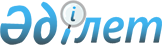 Солтүстік Қазақстан облысы Ақжар ауданы Ұялы ауылдық округінің Ұялы ауылының көшелерін қайта атау туралыСолтүстік Қазақстан облысы Ақжар ауданы Ұялы ауылдық округі әкімінің 2023 жылғы 9 наурыздағы № 5 шешімі. Солтүстік Қазақстан облысының Әділет департаментінде 2023 жылғы 15 наурызда № 7452-15 болып тіркелді
      "Қазақстан Республикасының әкімшілік-аумақтық құрылысы туралы" Қазақстан Республикасы Заңының 14-бабының 4) тармақшасына сәйкес, Ұялы ауылы халқының пікірін ескере отырып және облыстық ономастика комиссиясының 2020 жылғы 26 тамызындағы қорытындысы негізінде, ШЕШТІМ:
      1. Солтүстік Қазақстан облысы Ақжар ауданы Ұялы ауылдық округінің Ұялы ауылының көшелері қайта аталсын:
      Советская көшесін Ахметжан Қазымбетов көшесіне;
      Пролетарская көшесін Мағжан Жұмабаев көшесіне;
      Маркин көшесін Қажым Мүсіпов көшесіне;
      Ленин көшесін Ғаббас Тоғжанов көшесіне.
      2. Осы шешімінің орындалуын бақылауды өзіме қалдырамың.
      3. Осы шешім оның алғашқы ресми жарияланған күнінен кейін күнтізбелік он күн өткен соң қолданысқа енгізіледі.
					© 2012. Қазақстан Республикасы Әділет министрлігінің «Қазақстан Республикасының Заңнама және құқықтық ақпарат институты» ШЖҚ РМК
				
Г. Карбаев
